ПРОЕКТ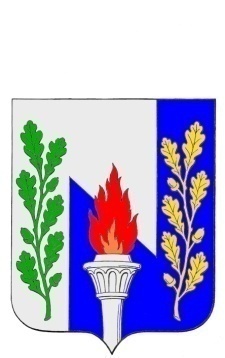 Тульская областьМуниципальное образование рабочий поселок ПервомайскийЩекинского районаСОБРАНИЕ ДЕПУТАТОВРЕШЕНИЕот  «___»__________20___ года №_______О порядке определения размера арендной платы за земельныеучастки, находящиеся в собственности муниципального образования рабочий поселок Первомайский Щекинского районаВ соответствии с Федеральным законом от 06.10.2003 № 131-ФЗ «Об общих принципах организации местного самоуправления в Российской Федерации», на основании Земельного кодекса Российской Федерации, Постановления Правительства Российской Федерации от 16.07.2009 № 582 «Об основных принципах определения арендной платы при аренде земельных участков, находящихся в государственной или муниципальной собственности, и о правилах определения размера арендной платы, а также порядка, условий и сроков внесения арендной платы за земли, находящиеся в собственности Российской Федерации»,Устава МО р.п. Первомайский Щекинского района Собрание депутатов МО р.п. Первомайский Щекинского района РЕШИЛО:1. Утвердить порядок определения размера арендной платы за земельные участки, находящиеся в собственности муниципального образования р.п. Первомайский Щекинского района (Приложение).2. Контроль за исполнением настоящего решения возложить на главу администрации МО р.п. Первомайский Щекинского района (Шепелёва И.И.).3. Настоящее решение подлежит опубликованию в информационном бюллетене администрации и Собрания депутатов МО р.п. Первомайский и размещению на официальном сайте МО р.п. Первомайский Щекинского района.4. Настоящее решение вступает в силу со дня его официального опубликования.Приложениек решению Собрания депутатовМО р.п. ПервомайскийЩекинского районаот ___________№_____Порядокопределения размера арендной платы за земельные участки,находящиеся в собственности муниципального образования рабочий поселок Первомайский Щекинского района1. Настоящий Порядок определяет условия, сроки внесения арендной платы, а также способы расчета арендной платы за земельные участки, находящиеся в собственности муниципального образования р.п. Первомайский Щекинского района и расположенные на территории муниципального образования р.п. Первомайский Щекинского района.2. Размер арендной платы при аренде земельных участков, находящихся в собственности муниципального образования р.п. Первомайский Щекинского района и расположенных на территории муниципального образования р.п. Первомайский Щекинского района (далее - земельные участки), в расчете на год (далее - арендная плата) определяется одним из следующих способов:а) по результатам торгов, проводимых в форме аукциона (далее - торги);б) в соответствии с Положением «О распоряжении земельными участками на территории муниципального образования Щекинский район и порядке определения размера арендной платы» утвержденным решением Собрания представителей Щекинского района от 06.02.2015 № 9/38;в) на основании рыночной стоимости арендной платы, определяемой в соответствии с законодательством Российской Федерации об оценочной деятельности.3. В случае заключения договора аренды земельного участка на торгах на право заключения договора аренды земельного участка ежегодный размер арендной платы за земельный участок определяется по результатам этих торгов.4. Размер арендной платы за земельные участки, предоставленные для размещения объектов, предусмотренных подпунктом 2 пункта 1 статьи 49 Земельного кодекса Российской Федерации, устанавливается в размере арендной платы, рассчитанном для соответствующих целей в отношении земельных участков, находящихся в федеральной собственности.Арендная плата ежегодно, но не ранее чем через год после заключения договора аренды земельного участка, изменяется в одностороннем порядке арендодателем на размер уровня инфляции, установленного в федеральном законе о федеральном бюджете на очередной финансовый год и плановый период, который применяется ежегодно по состоянию на начало очередного финансового года, начиная с года, следующего за годом, в котором заключен указанный договор аренды.5. Арендная плата подлежит перерасчету в связи с изменением рыночной стоимости арендной платы земельного участка, но не чаще изменения одного раза в 5 лет. При этом арендная плата подлежит перерасчету по состоянию на 1 января года, следующего за годом, в котором была проведена оценка, осуществленная не более чем за 6 месяцев до перерасчета арендной платы.В случае изменения рыночной стоимости арендной платы размер уровня инфляции, указанный в абзаце 2 пункта 4 настоящегоПорядка, не применяется.6. В случае если на стороне арендатора выступают несколько лиц, арендная плата для каждого из них определяется пропорционально их доле в праве на арендованное имущество в соответствии с договором аренды земельного участка.7. Установить сроки внесения арендной платы по вновь заключенным договорам за использование земельных участков.Первый арендный платеж производится до 10 (десятого) числа месяца, следующего за месяцем подписания договора. Он состоит из арендной платы, исчисленной до последнего числа месяца, следующего за месяцем подписания договора.Последующие платежи исчисляются ежемесячно и уплачиваются за текущий месяц до 10 (десятого) числа текущего месяца.8. Обязательство по уплате арендной платы считается исполненным в день ее поступления на счет, указанный в договоре аренды.Поступившие от арендатора платежи засчитываются в счет погашения имеющейся на день поступления платежа задолженности по арендной плате, а при отсутствии такой задолженности - в счет погашения задолженности по пене. Если на день поступления платежа отсутствует задолженность как по арендной плате, так и по пене, поступивший платеж считается авансовым.9. Установить за нарушение срока внесения арендной платы, в том числе в связи с неправильным перечислением арендной платы, пеню в размере одного процента от общей суммы задолженности за каждый день просрочки.Глава МО р.п.ПервомайскийЩекинского районаМ.А. Хакимов